RAVINDER NAINContact No.: +91-8059983905E-mail: ravindernain.nain33@gmail.comCAREER OBJECTIVETo obtain a challenging position in growing organization, where I could enhance my design and programming skills in connection with the organization goals and objectives that I have gained from various automation projects.PROFILE SUMMARYA visionary and hardworking professional in automation engineering’s operations possessing around 8 years’ experience.Skilled in providing the cost effective and quality automation process.Proficient in controlling machinery and improving the product.CURRENT WORK EXPERIENCE:				             Presently working with Asahi India Glass LTD., Bawal      [ 94.4 K. M. S., National Highway-8, VilL- Jaliawas, Bawal, Rewari (Hr.)-123501]  as a Process Engineer in Electrical Maintenance since 15th July, 2017 to till date. PREVIOUS WORK EXPERIENCE:1). RECKERS CONTROL INDIA PVT LTD. [Working in both Delhi Office(Plot No. 14,   LGF, NRI Complex, Mandakini, GK-IV, New Delhi-110019 & Chandigarh Office (SCO-819, 2nd Floor, NAC Manimajra, Chandigarh,UT-160101)]DURATION            : 26th July 2010 to 17th March 2015.DESIGNATION      : TL—Technical Team.                                     2). RECKERS MECHATRONICS PVT. LTD.(Plot No. 2050HA, Sanjay Colony, Sec-23, Faridabad-121005) DURATION            : 5th Oct. 2015 to 14th July 2017.DESIGNATION      : Support--Manager.                                     COMPANY PROFILE: -RECKERS CONTROL is an authorized Distributor of ALLEN BRADLY, BELDEN, POSTAL, FRABA, PANDUIT and also an alien’s member of NATIONAL INSTRUMENTATION. It is provided the fully automation solution to an industries. And also working in Maintenance, Assembly, R&D & Production unit of industries.RECKERS MECHATRONICS is the sister concern of RECKERS CONTROL & an authorized Integrator of ALLEN BRADLY & Authorized Distributor of BELDEN CABLES, POSTAL, FRABA, HOFFMEN. It is provided the fully automation solution, END of Line Mechanical Solution, SPM, Electrical Panel, PLC Validation to an industries. And also working in Maintenance, Assembly, R&D &Production unit of industries.  ASAHI INDIA GLASS LTD. (AIS) is India's leading integrated glass solutions company and a dominant player both in the automotive glass and architectural glass segments. It commands over 76% share in the Indian automotive glass market. Established in 1984, AIS provides end to end solutions right from manufacturing of glass, processing, fabrication and installation services.The Company's origin can be traced to the JV agreement between the Labroo family, Asahi Glass Co. Ltd. (AGC), Japan and Maruti Suzuki India Ltd. in 1984. As promoter group, the three entities jointly hold about 55% of paid-up equity capital of AIS with the balance 45% being held by the public.Responsibilities Handled:Programming (Ladder Logic, Functional Block Diagram) of Allen Bradley & Mitsubishi PLCs& SERVOs, AC Drives.Troubleshooting & fault diagnostics in all kinds of Machines i.e. Furnaces, CNC machines, Printing machines, Packaging machines ( HFFS & VFFS).Development of Supervisory Control & Data Acquisition (SCADA) Applications, trending & alarm events, Communication with PLC & data acquisition system.PLC system configuring design & networking.Development of Human machine Interface (HMI) applications.Providing Technical support as Technical Consultant.Analyze the test cases and suggest the best possible solution.Man Power Handling & Planning of TeamProduct Selection, BOM Making, Pre Sales, Technical Sales for any kind of application.Maintain the Documentation- KY, Near miss, KPI, Breakdown Record, TQM, Daily energy consuption record, Fugai, OPL, Monthly analysis, Poka-Yoke, Check sheets of Periodically maintenance, Prediactive & Preventive Machine MRA , Improvement Plan, PMS, QC, Spare parts inventory etc.TECHNICAL EXPERTISEExpert in PLCs/ SCADA/ HMIs/ Drives/ Soft starters/ Sensors.Expertise in Modbus, Ethernet/IP, Control Net, Device Net, DF1, DH 485.Worked with numerous Energy Meters [Schneider Conserve] for monitoring purpose..HARDWARES:PLC:                    ControlLogix, CompactLogix, Flex Logix,  MicroLogix series, Micro 800 series,               		           Q series, FX- seriesHMI:                    PanelView Plus, Panel View Component & Panel ViewStd series, Panel View 800		           GOT- seriesDRIVES:             Power Flex series, 1336 Series AC Drive, SMCFlex & SMC 3 Soft Startor SERVO:              Ultra Series & Kinetix Series,13944- Series,  Baldor Servo, Mitsubishi J2 seriesSAFETY:	          Scanners, Safety Mats, Light Curtains, Safety Relays.SOFTWARES:SCADA:		Factory Talk View Studio, RS View 32LOGIC:   		RSLogix5000, RSLogix500, Connected Component Workbench (CCW), Studio 			5000, GX-works-2, GX- Developer.HMI:		Factory TalkView( Machine Edition), CCW, Panel View Emulator and Panel				Builder, GT Designer.Drive: 		Drive Executive.SERVO:         	Ultra ware, JAVA, MR- Configurator.MAJOR PROJECTS HIGHLIGHTS.Successfully completed Packaging Machine Commissioning in VFFS machine for Liquid Packaging, Powder Packaging in Shubham, Faridabad Using Control Logix, Compact Logix, Micro Logix, Servo Ultra Series &Kinetix Series,PVP HMI.Successfully Completed Packaging Machine Commissioning in HFFS machine for Biscuits Packaging, Paper Packaging & Soap Packaging in Khosla, Panchkula, Mohali & Baddi using Compact Logix, Micro Logix, Servo Ultra Series & Kinetix Series, PVP HMI.Successfully Completed CTM ( Core Tapping Machine) for Hyundai Spark Plug Making for Federal Mogul in RAMANI using Compact Logix, PVP HMI.Successfully Completed Hydro Turbine Dam Control System for Nilwande Dam in Maharashtra. Successfully Completed Éclairs Toffee Packaging Machine in Dhiman Packaging, Nakodar, Jalandhar.Successfully Completed Jelly Filling Machine In Cadbury Baddi.Successfully Completed Process Automation for making Insoluble Sulphur in OCCL Dharuhera.Successfully Completed Bar Line Mixing System in IPF Kurali( Punjab) &Pithampur( M.P.) & HUL Sumerpur (U.P.)Successfully Completed Detergent Mixing System In RM Chemical Baddi.Successfully Completed Lithium Battery Filling Machine In Future Hi-tech Battery Mohali.Successfully Completed Highly Purified Water Injection Molding Machine In Onyx Biotech, Nalagarh. Successfully Completed a project to do seperation of Combo Servo Module in Asahi India Glass LTD.  PROFESSIONAL DETAILSDiploma in ELECTRICAL  ENGINEERING in 2007-2010 with 70% marks  From: - Janta Polytechnic Butana,Sonepat (State Board of Technical Education Chandigarh).______________________________________________________________________________ACADEMIC DETAILSPassed 10th from Haryana Board of School Education, Bhiwani  in year 2006 with 74% marks.. TRAININGSAttend a Four day basic motion Training class in Rockwell Automation India Pvt. Ltd. at Noida.(2 Times)Attend a Four day OTC (OEM TECHANICAL CONSULTANT) Training class in Rockwell Automation India Pvt. Ltd. at Noida.Attend a Five day IA CORE Training class in Rockwell Automation India Pvt. Ltd. at Noida.PERSONAL DETAILSDate of Birth			:15-01-1991Father’s Name		:Sh. Rohtash SinghGender			:MaleNationality			:IndianReligion			:HinduMarital Status			:MarriedPermanent Address		:Vill+P.O – Kharainti, Distt. – Jind,Haryana- 126101Languages Known			:English, HindiTotal Exp.                  		 : 8 years.CTC                                         : 7 LPASalary Expected	:	NegotiableDECLARATIONI do hereby declare that the above furnished information and facts stated here in above are true and complete to best of my knowledge and belief. Place	:	BawalDate	:	25/8/2018								Ravinder Nain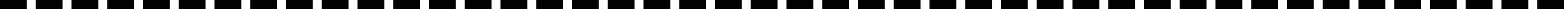 IT SKILLSIT SKILLS   Platform: Windows XP/7, Basics of MS Office.